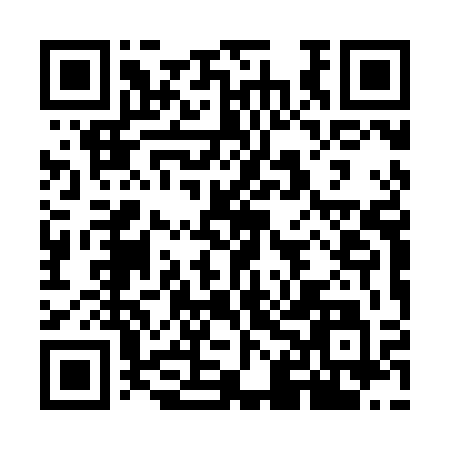 Prayer times for Lipnica Wielka, PolandWed 1 May 2024 - Fri 31 May 2024High Latitude Method: Angle Based RulePrayer Calculation Method: Muslim World LeagueAsar Calculation Method: HanafiPrayer times provided by https://www.salahtimes.comDateDayFajrSunriseDhuhrAsrMaghribIsha1Wed3:025:1912:395:437:5910:072Thu2:595:1712:385:448:0110:093Fri2:565:1512:385:458:0210:124Sat2:535:1412:385:468:0410:145Sun2:505:1212:385:478:0510:176Mon2:475:1012:385:488:0710:207Tue2:445:0912:385:498:0810:228Wed2:415:0712:385:508:0910:259Thu2:385:0612:385:518:1110:2810Fri2:345:0412:385:518:1210:3111Sat2:315:0312:385:528:1410:3312Sun2:285:0112:385:538:1510:3613Mon2:255:0012:385:548:1710:3914Tue2:224:5812:385:558:1810:4215Wed2:224:5712:385:568:1910:4516Thu2:214:5612:385:568:2110:4717Fri2:214:5412:385:578:2210:4718Sat2:204:5312:385:588:2310:4819Sun2:204:5212:385:598:2510:4820Mon2:194:5112:386:008:2610:4921Tue2:194:5012:386:008:2710:5022Wed2:184:4812:386:018:2910:5023Thu2:184:4712:386:028:3010:5124Fri2:184:4612:386:038:3110:5125Sat2:174:4512:386:038:3210:5226Sun2:174:4412:396:048:3310:5227Mon2:174:4312:396:058:3410:5328Tue2:164:4312:396:058:3610:5429Wed2:164:4212:396:068:3710:5430Thu2:164:4112:396:078:3810:5531Fri2:164:4012:396:078:3910:55